Kostaryev Vladyslav OlegovichGeneral details:Experience:Position applied for: Able SeamanAdditional position applied for: 3rd OfficerDate of birth: 24.12.1985 (age: 31)Citizenship: UkraineResidence permit in Ukraine: YesCountry of residence: UkraineCity of residence: OdessaPermanent address: Krighanovca v. Procenco str.17aContact Tel. No: +38 (096) 417-04-35E-Mail: Vladislav.84@icloud.comSkype: vladyslav241285U.S. visa: NoE.U. visa: NoUkrainian biometric international passport: Not specifiedDate available from: 30.09.2017English knowledge: ModerateMinimum salary: 1800 $ per monthDocumentNumberPlace of issueDate of expirySeamanâs passportAB557893PORT ODESSA21.08.2020Tourist passportES040855511604.08.2022PositionFrom / ToVessel nameVessel typeDWTMEBHPFlagShipownerCrewingAble Seaman23.05.2016-30.11.2016BROOK TROUTOil Product Tanker42531-MAJURO MARHALL ISLANUNIVISOrdinary Seaman28.06.2012-23.01.2013Orient AllianceBulk Carrier23426-CyprusInterorient Co. Ltd.univis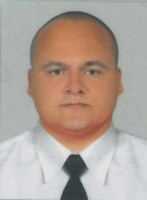 